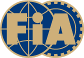 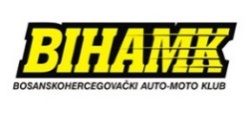 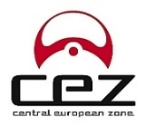 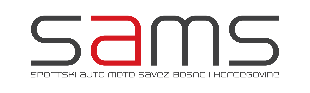 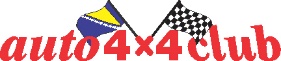 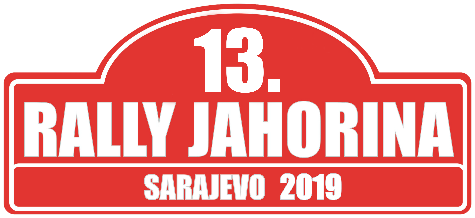 ENTRY FEEPRIORITY INFORMATIONDriver:  _____________________________________________ Vehicle: __________________________________    Class:  _______________________________FIA Priority A			YES/NO			            Prior FIA priority	YES/NOFIA Priority B			YES/NO			                        If yes, year	________National prirority		              YES/NO			                                   Priority	________Winner of national championship	YES/NO    If yes, championship  ________________ year          ________STATEMENT AND ACCEPTANCEWith my signature I guarantee that all the data given in the application form is accurate and I fully recognize and accept the above stated conditions of compensation, and I accept the conditions relating to my participation in this competition.* Or the letter from the applicant’s national association allowing the applicationDate ___________________________________         Starting No:COMPETITOR - CLUBDRIVERCO-DRIVERName	Last nameFirst namePseudonymDate of birthNationalityAddressContact addressLandline phone no. (work)Landline phone no.(home)MobileFaxE mailDriver’s license no.Competitior’s license no.National AssociationIssuing countryVEHICLE INFORMATIONVEHICLE INFORMATIONVEHICLE INFORMATIONVEHICLE INFORMATIONMarkRegistration countryModelRegistration numberYear of productionEngine displacement (ccm)ClassChassis numberHomologation numberDriving license number     I’m applying for:   FIA CEZ  Cup BiHOrganiser’s proposed advertising accepted (choose):              YES      NODeadlineDivision 4Division  3Division 1, 2 + General Classification + CEZ 14.10.2019.   unitil midnight100,00 KM (50 €)150,00 KM (75 €)200,00 KM (100 €)YearYearCompetitionVehicle GroupFinal ranking  ClassFinishing competitorsInternationalInternationalInternationalInternationalInternationalNationalNationalNationalNationalOtherOtherOtherSTATEMENT ON COMPENSATIONCompetitor - club driver and co-driver, along with the accompanying crew accept and agree with the following:We are familiar with and we will abide and be bound by the rules of the Regulation for the 13. Rally Jahorina 2019, the competition which is being held according to the regulations of the International Sporting Code, Sporting and Technical Regulations of the FIA, the Regulations on motor sports SAMS BiH.We understand that motor sports are dangerous and that accidents can cause death, bodily harm, property damage and that by accepting this application, no one, neither FIA, nor SAMS BiH, nor the ORGANIZER nor any official person at the competition is liable for death, bodily harm or damage to the property caused by our participation at the 13thJahorina Rally 2019.The driver is responsible for any possible failure to comply with the FIA and/or SAMS BiH Regulations, both on his/her behalf and on behalf of all other persons who were in any way connected with the driver’s performance in the competition.Signature of the association *Signature of the competitor – clubSignature of the driverSignature of the co-driver